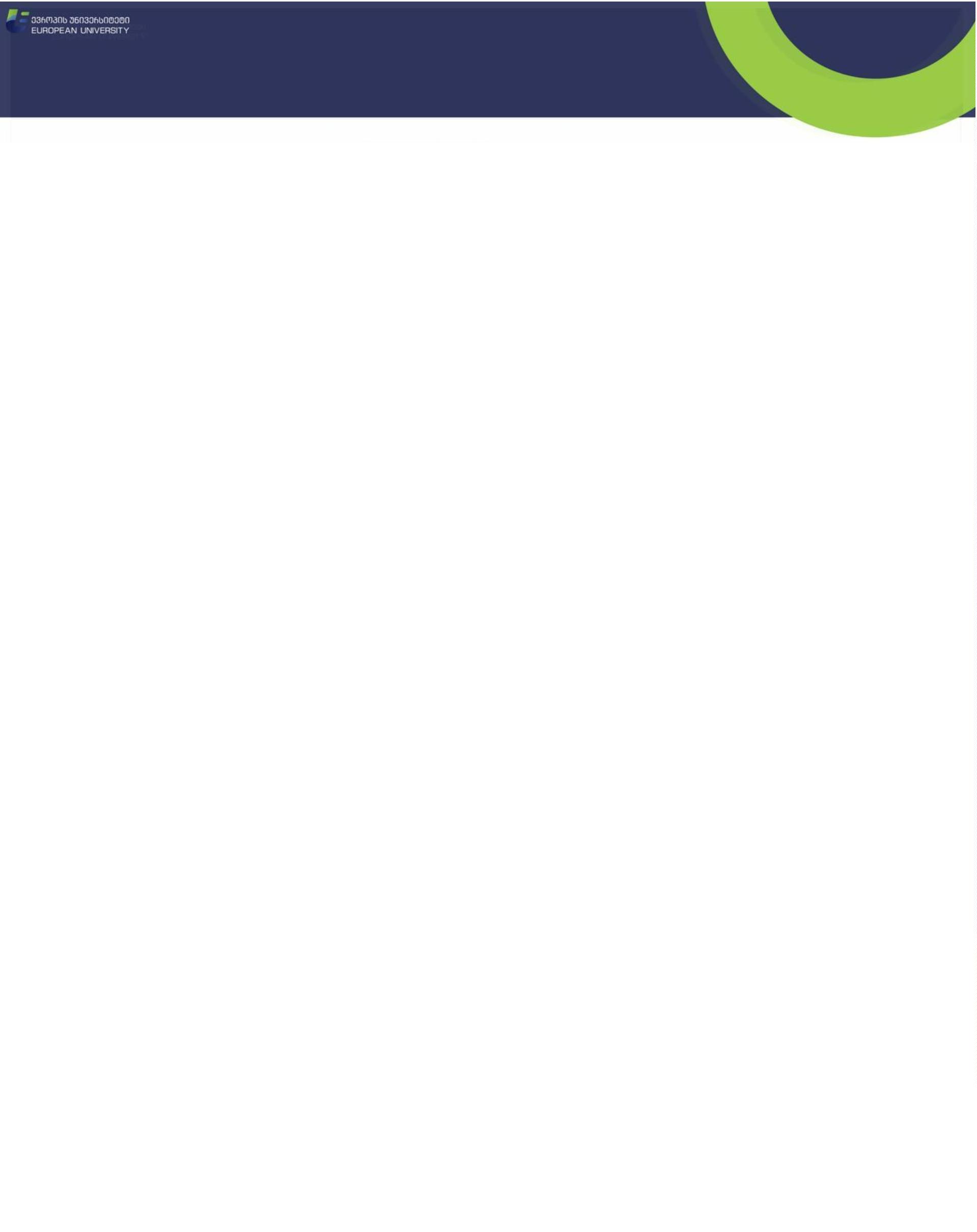 ევროპის უნივერსიტეტისსამართლის, ჰუმანიტარულ და სოციალურ მეცნიერებათა ფაკულტეტისტუდენტური  VII სამეცნიერო კონფერენციამნიშვნელოვანი თარიღები:კონფერენციის ჩატარების თარიღი: 28 ივნისი , 2021 წელითემის სახელმწოდებისა, ასევე ხელმძღვანელის სახელისა და გვარისგამოგზავნის ბოლო ვადა : 07 ივნისი, 2021 წელისრული ნაშრომის გამოგზავნის ბოლო ვადა: 14 ივნისი, 2021 წელიგზამკვლევი ნაშრომის შესასრულებლად:ტექნიკური დეტალები:თავფურცელი:სათაური: ფონტი Sylfaen, ფონტის ზომა 14/Bავტორები და უნივერსიტეტის სახელი: ფონტის ზომა 12ავტორების ელექტონული ფოსტასაკვანძო სიტყვები (keywords) - მაქსიმუმ 5ნაშრომის სტრუქტურა:აბსტრაქტი - მაქიმუმ 250 სიტყვაშესავალიკვლევის ობიექტი და მეთოდებილიტერატურის მიმოხილვაკვლევის შედეგებიდასკვნაგამოყენებული ლიტერატურა (APA სტილით).ნაშრომის მოცულობა   3-5  გვერდიტექნიკური მოთხოვნები:MS Word, A4 ფორმატში,ფონტი: Sylfaenველები: 2.5,ტექსტის ფონტის ზომა 11,მანძილი ხაზებს შორის 1.5გრაფიკული მასალა JPG ფორმატში, მაქსიმუმ ერთი სურათი ან გრაფიკულიგამოსახულება და ერთი ცხრილი.ნაშრომის შეფასების კრიტერიუმები:123. სამეცნიერო ლიტერატურის გამოყენება და სწორად ციტირება - 5 ქულა. სამეცნიერი ნაშრომის სტრუქტურა - 5 ქულა. საკვლევი თემის/ საკითხის მნიშვნელობა, სიახლეები და ინოვაციები კვლევაში, პრობლემის ფორმულირება კვლევაში - 10 ქულა. კვლევის მიზნები - 10 ქულა456. კვლევის მეთოდოლოგია და მეთოდები - 10 ქულა. დასკვნა/ კვლევის შედეგების სამეცნიერი ღირებულება და / ან კვლევის შედეგების პრაქტიკული გამოყენება - 10 ქულა7. თემის პრეზენტაცია (პრეზენტაციის უნარი, დროის მენეჯმენტი, კითხვაზე პასუხი) - 10 ქულაკონფერენციის მასალები უნდა გამოგზავნოთ მეილზე:studentconference@eu.edu.ge    Lhsfm@eu.edu.geგთხოვთ სათაურის ველში მიუთითოთ - სტუდენტური კონფერენცია 2021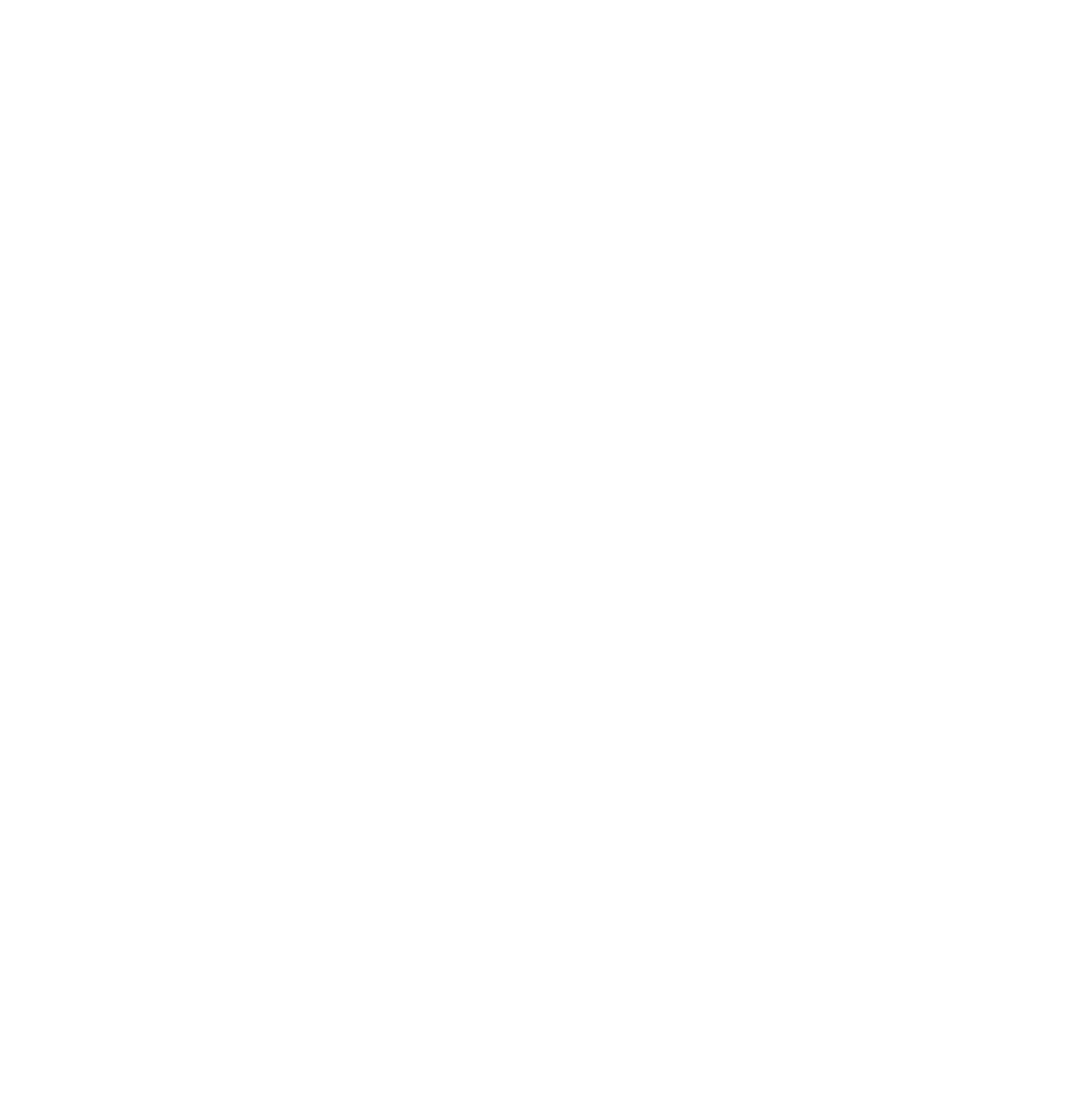 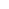 